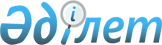 Об отзыве из Сената Парламента Республики Казахстан проекта Закона Республики Казахстан "О внесении изменений и дополнений в некоторые законодательные акты Республики Казахстан по вопросам противодействия легализации (отмыванию) доходов, полученных незаконным путем, и финансированию терроризма и обналичивания денег"Постановление Правительства Республики Казахстан от 16 января 2012 года № 56

      Правительство Республики Казахстан ПОСТАНОВЛЯЕТ:



      отозвать из Сената Парламента Республики Казахстан проект Закона Республики Казахстан "О внесении изменений и дополнений в некоторые законодательные акты Республики Казахстан по вопросам противодействия легализации (отмыванию) доходов, полученных незаконным путем, и финансированию терроризма и обналичивания денег", внесенный постановлением Правительства Республики Казахстан от 14 октября 2011 года № 1171.            Премьер-Министр

      Республики Казахстан                       К. Масимов
					© 2012. РГП на ПХВ «Институт законодательства и правовой информации Республики Казахстан» Министерства юстиции Республики Казахстан
				